Just One More Dachshund Rescue “Vintage Dogs for Seniors Application”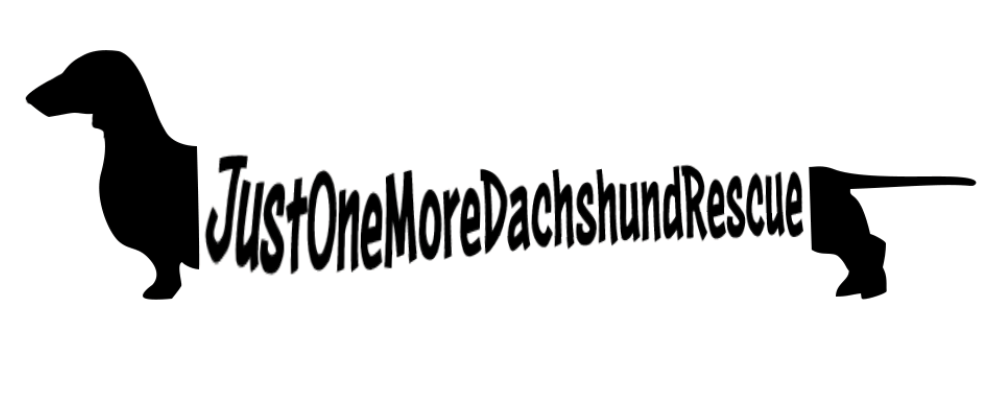 Date__________	 Your Name ______________________________________________________________Address _________________________________________________________________(PO Boxes not acceptable)Do you own your home?____(If not, written approval from landlord allowing a pet is required.)Phone ______________________	Email ____________________________________Which pet would you be interested in adopting (if name is known): ___________________Current pets you own who are living in your home:       Name	   Type (dog, cat, etc.)	Breed (if Dog)	Age	Indoors/Outdoors     Owned how long?1.2.3.What factors have led you to decide to adopt a senior dog?Tell us about your family/each person living in your home:Name               Relation                  Age                      Experience with animals1.2.3.Have you ever had to euthanize a pet?  If so, please detail the reason/s below, and who was with the pet during the procedure:Please provide the name and number of your veterinarian/s.  Please contact them to authorizing their ability to share your animal records and information with our organization.Please provide the name, phone and email of 3 personal references who can share information on your background as a pet owner and/or rescuer (only one can be a relative).					1                                2                             3NamePhoneEmailHow many hours per day will the dog be alone and where will he/she be kept?Are you able to transport your dog to the vet as needed or would you require the rescue to help? ________________________________All Vintage dogs will be fully vetted prior to adoption.  If you interested in the rescue helping with all vet care going forward, can you please let us know what you’d like help with? Please check all that applyRoutine annual vaccines/tests______Annual bloodwork__________Out of the ordinary vet visits______Heartworm prevention monthly_______Any medicines ______Any additional comments?_______________________________________________		__________________Name	- Signature								Datejomdachshundrescue@gmail.com jomdr.org